MINISTARSTVO POLJOPRIVREDEUprava za veterinarstvo i sigurnost hraneBOLEST PLAVOG JEZIKA	Bolest plavog jezika (BPJ) je virusna ne-kontagiozna zarazna bolest domaćih (ovce, koze i goveda) i divljih preživača. Bolest se ne prenosi kontaktom između životinja već virus prenose komarčići (Culicoides). Od bolesti plavog jezika ne obolijevaju ljudi, a bolest se suzbija zbog utjecaja na stočarstvo i zdravlje životinja. Klinički znakovi bolesti najčešći su i najizraženiji u ovaca. U goveda i koza u pravilu nastaje skrivena infekcija bez vidljivih kliničkih znakova.  KLINIČKI ZNAKOVI KOD OVACApovišena temperatura,dišne smetnje, ubrzano disanje, oteklina vrata i glave,unutrašnjost usne šupljine: točkasta krvarenja, površinska, a zatim i dublja oštećenja te krv u slini, crvenilo i krvarenja po koži, pojačano slinjenje, iscjedak iz nosa i očiju, rijetko se može vidjeti tzv. plavi jezik – oteklina jezika koji poplavi i ne može stati u usnu šupljinu, upala papaka – papci su bolni i topli, ovce šepaju i pretežno leže, duljim tijekom bolesti životinje su potištene, slabe i mršave, a runo pada u pramenovima.Slika 1. – rani klinički znakovi – potištenost: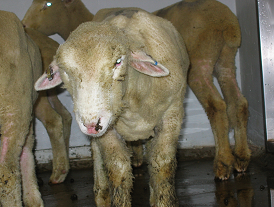 Slika 2. - oteklina lica, ovca se nerado kreće: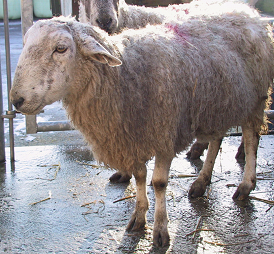 Slike 3., 4. i 5. – iscjedak iz nosa i kraste: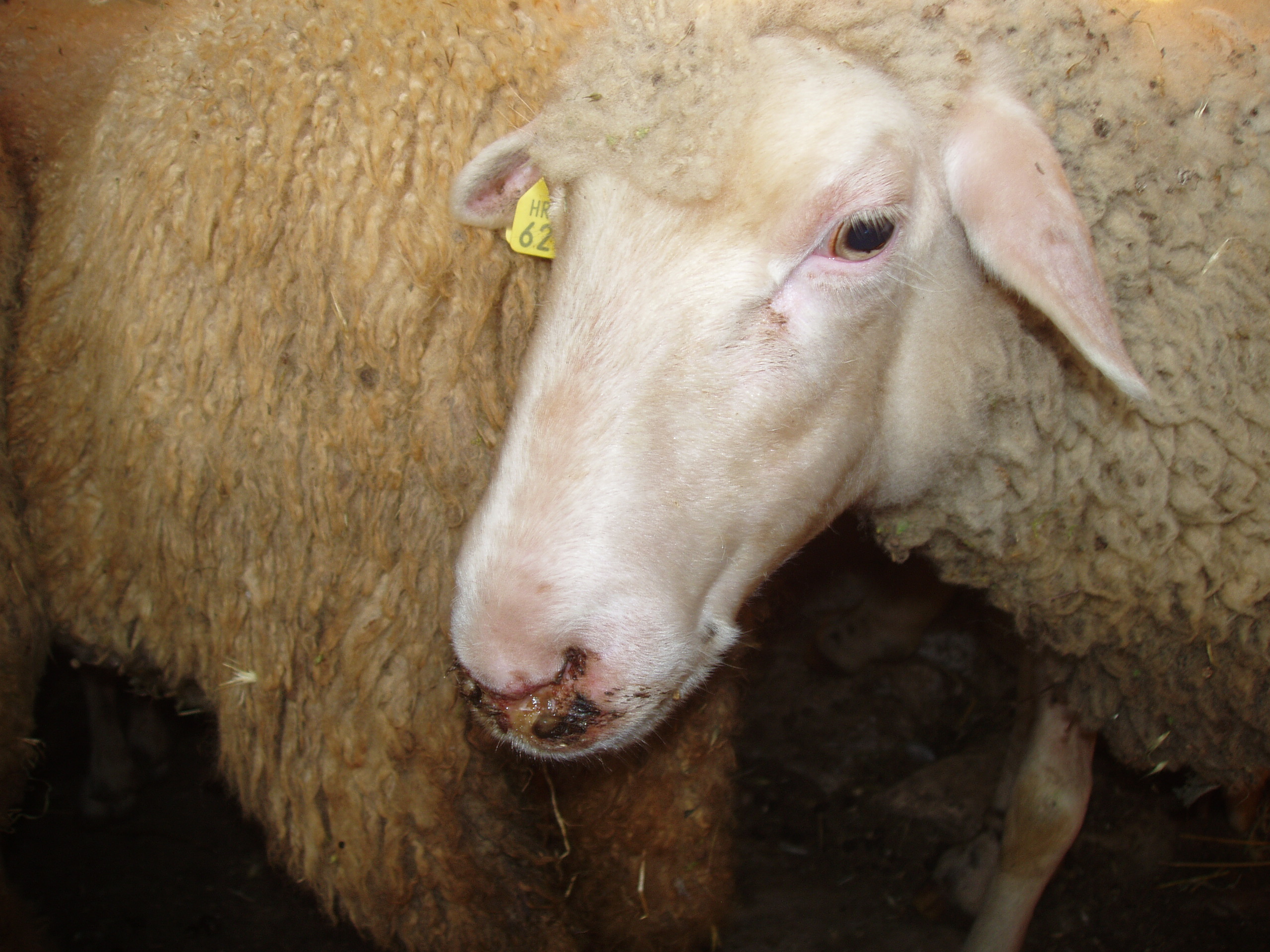 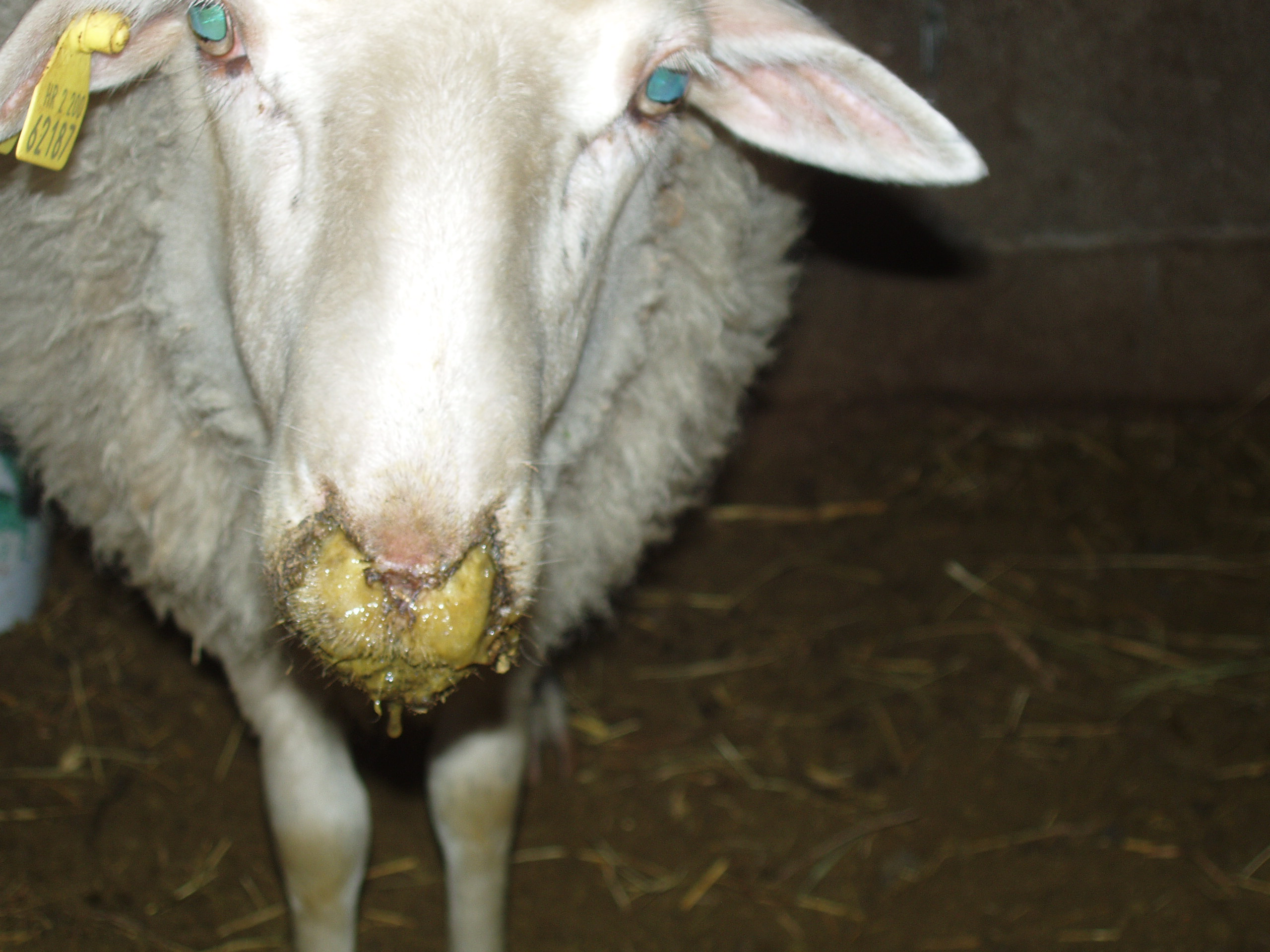 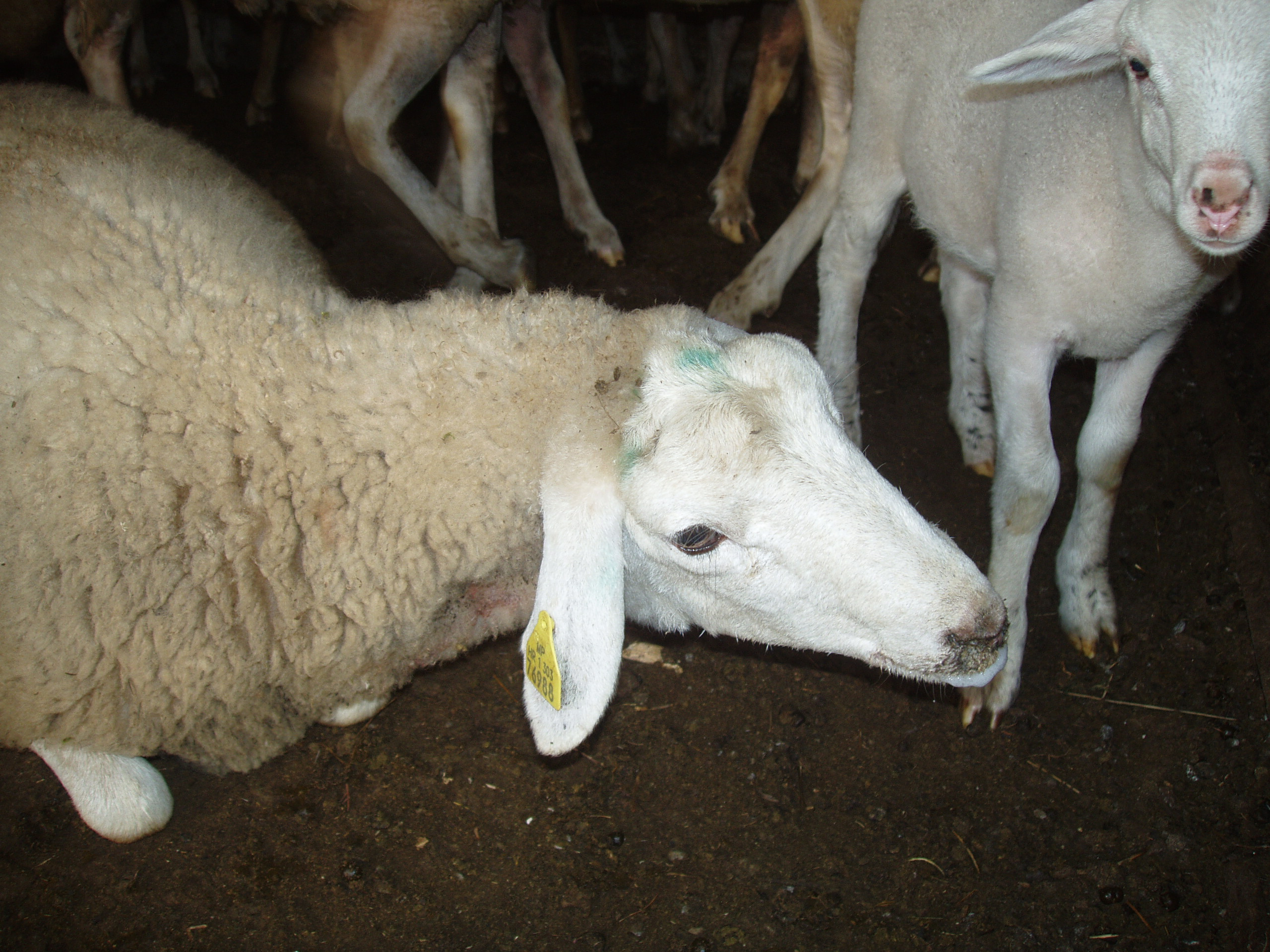 Slika 6. – produljeni oblik bolesti - ovce s neurednim runom: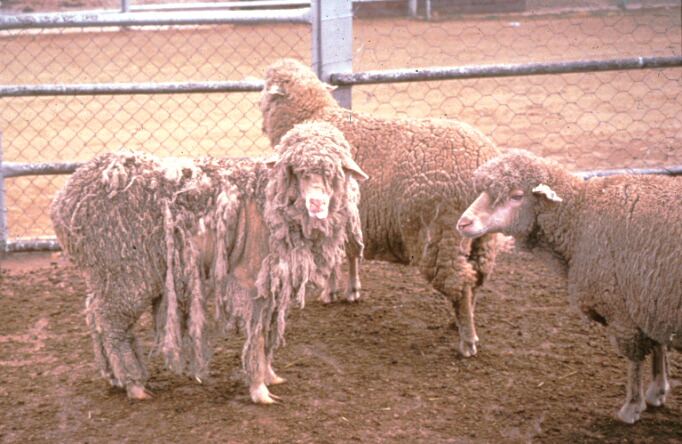 KLINIČKI ZNAKOVI KOD GOVEDA	U pravilu nastaje skrivena infekcija bez vidljivih kliničkih znakova. Ako se pojave, klinički znakovi su:potištenost, povišena temperatura, upala oka, iscjedak iz nosa, crvenilo kože, posebno na vimenuupala papaka,često se javi izraziti pad mliječnosti, bez drugih vidljivih simptoma.Slika 7. – klinički znakovi kod goveda - oštećenja nosne sluznice, iscjedak i kraste: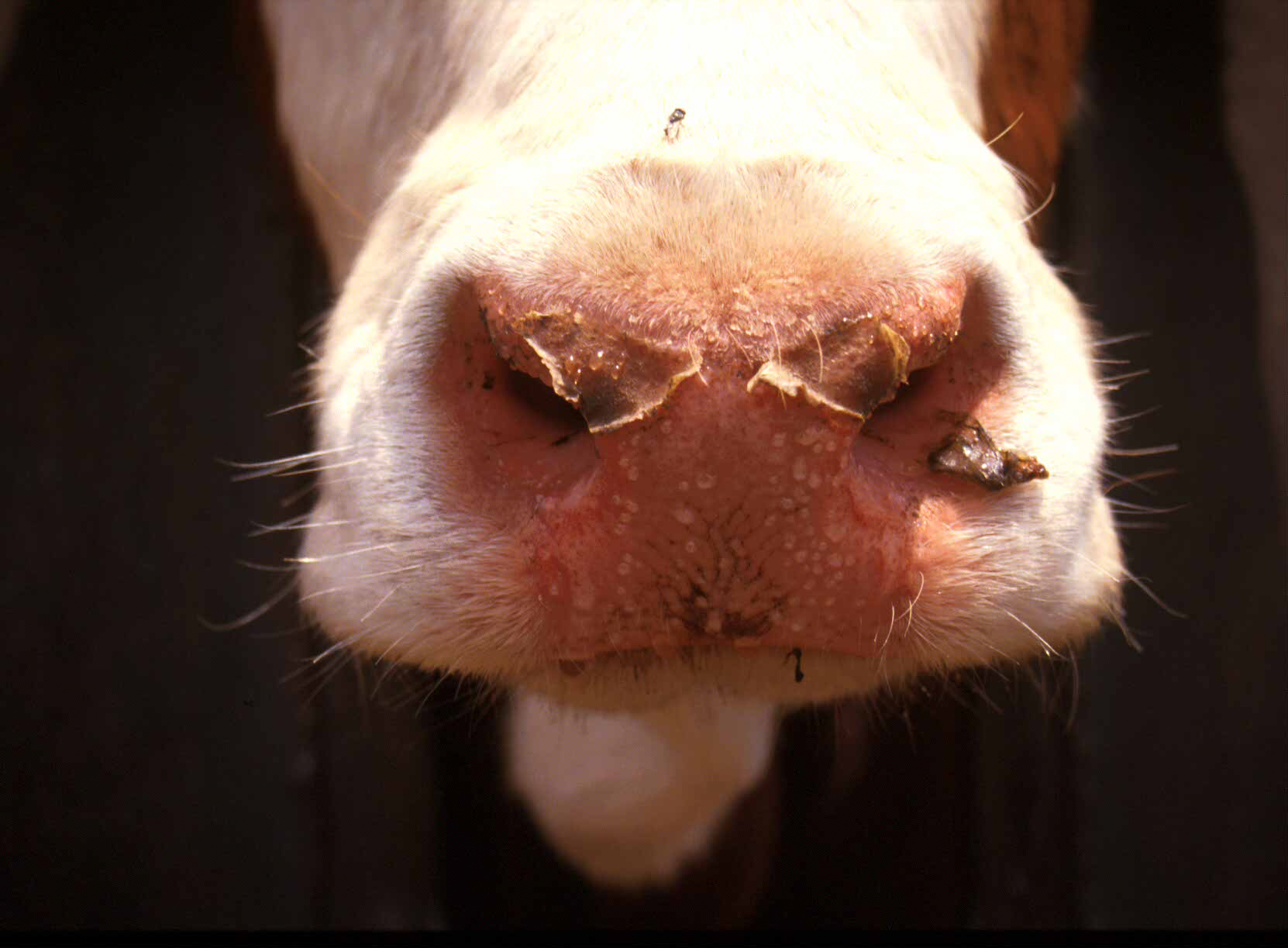 KLINIČKI ZNAKOVI KOD KOZA	U koza je karakteristična skrivena infekcija slična onoj u goveda. Ako se pojave, klinički znakovi su:povišena temperatura,crvenilo usne i nosne sluznice,slinjenje, upala oka,upalne promjene na koži vimena.Slika 8. – klinički znakovi kod koza – plavi jezik: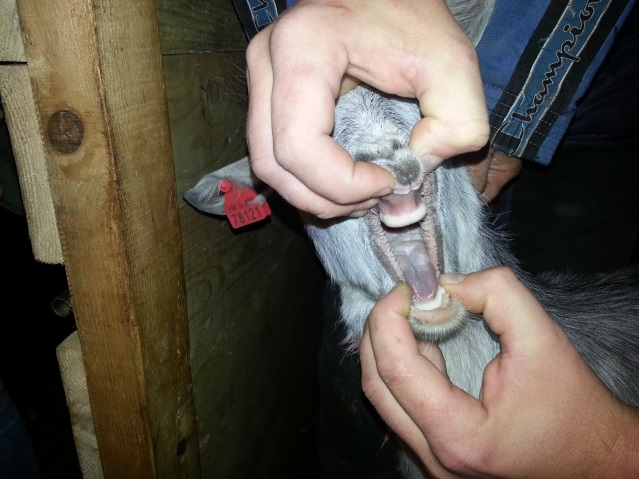 Slika 9. – oteklina glave i vrata: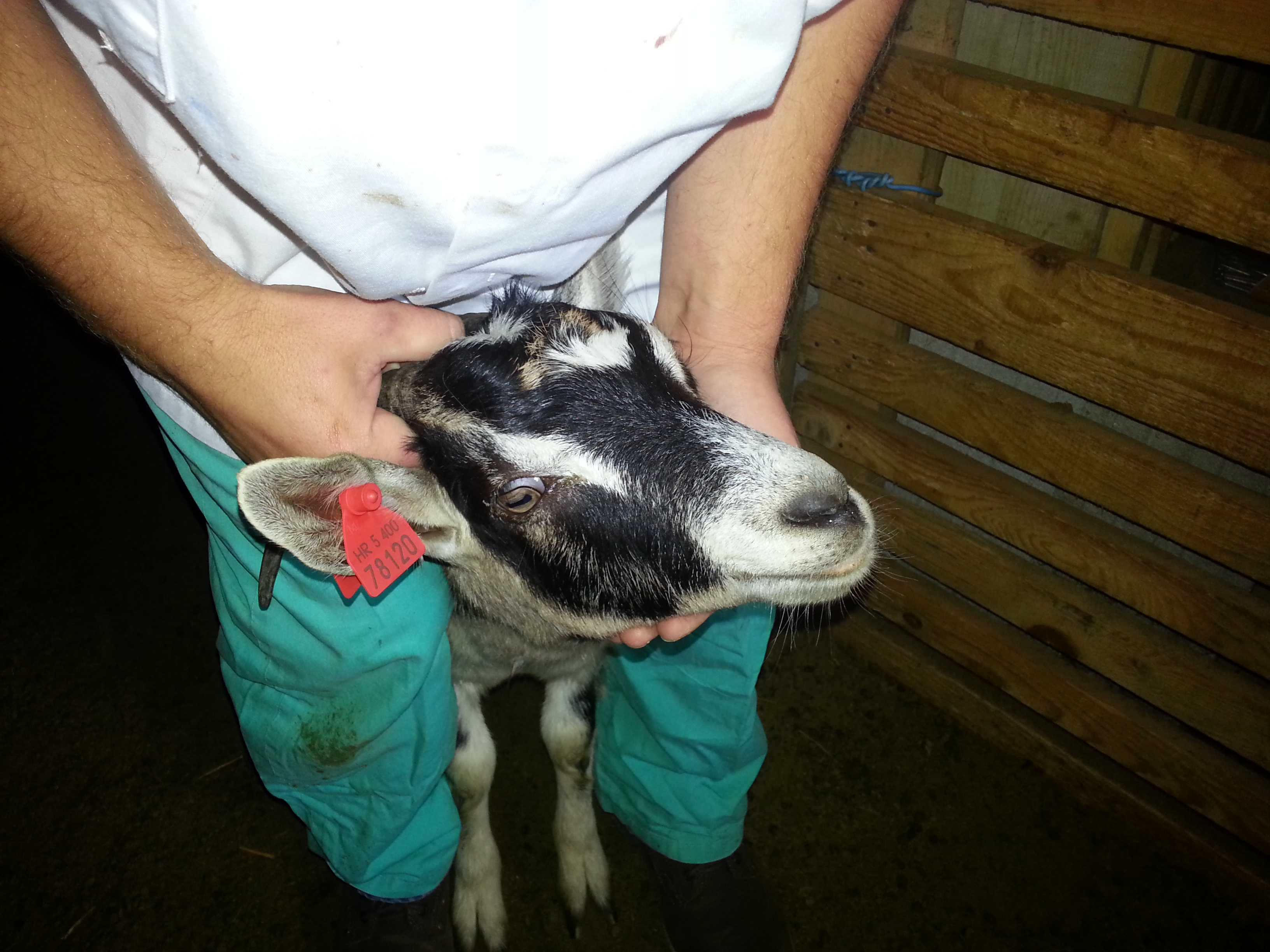 OBAVEZE I PREPORUKE POSJEDNICIMA ŽIVOTINJAObavezna je prijava sumnje tj. kliničkih znakova bolesti veterinaru.